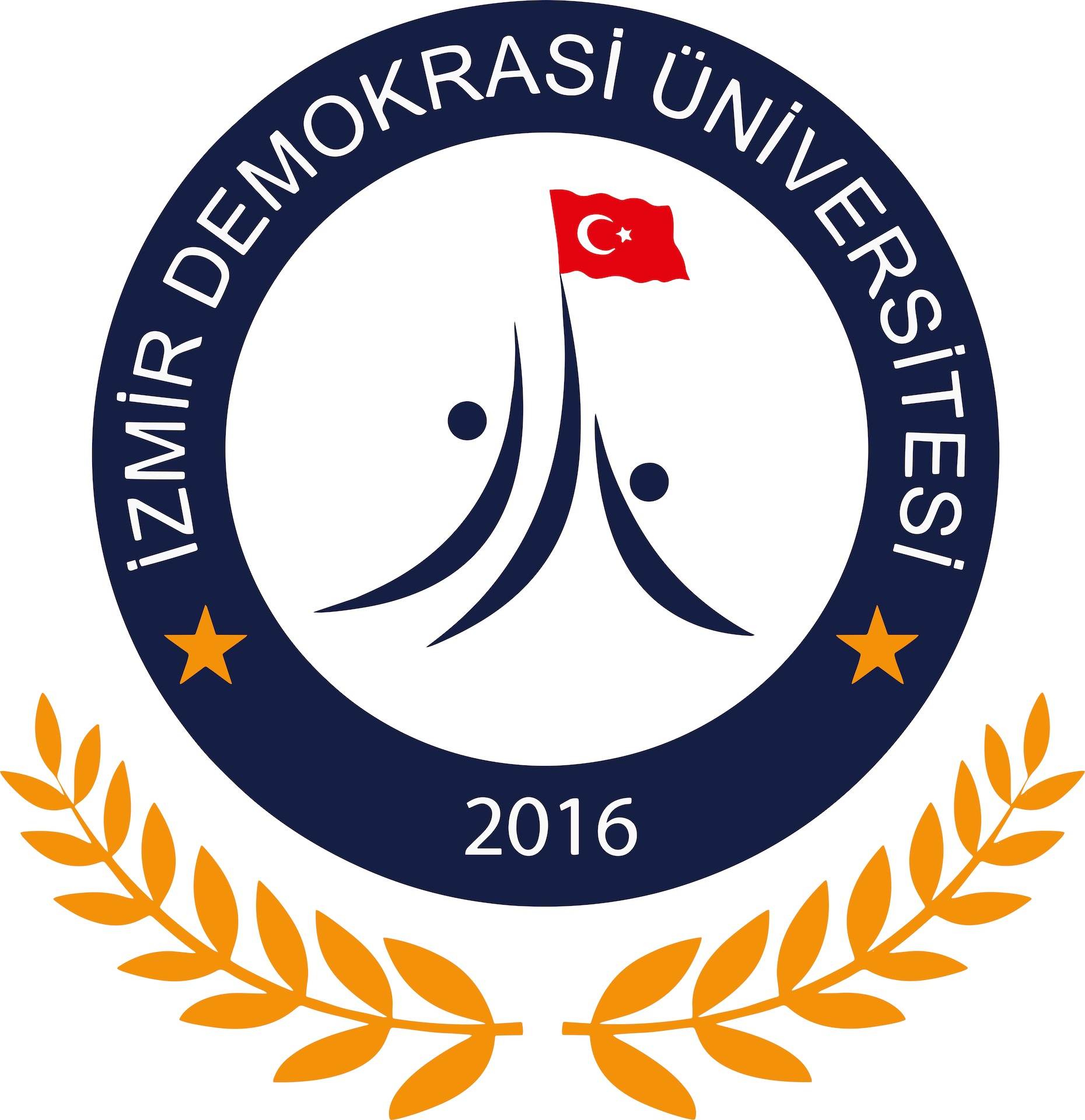 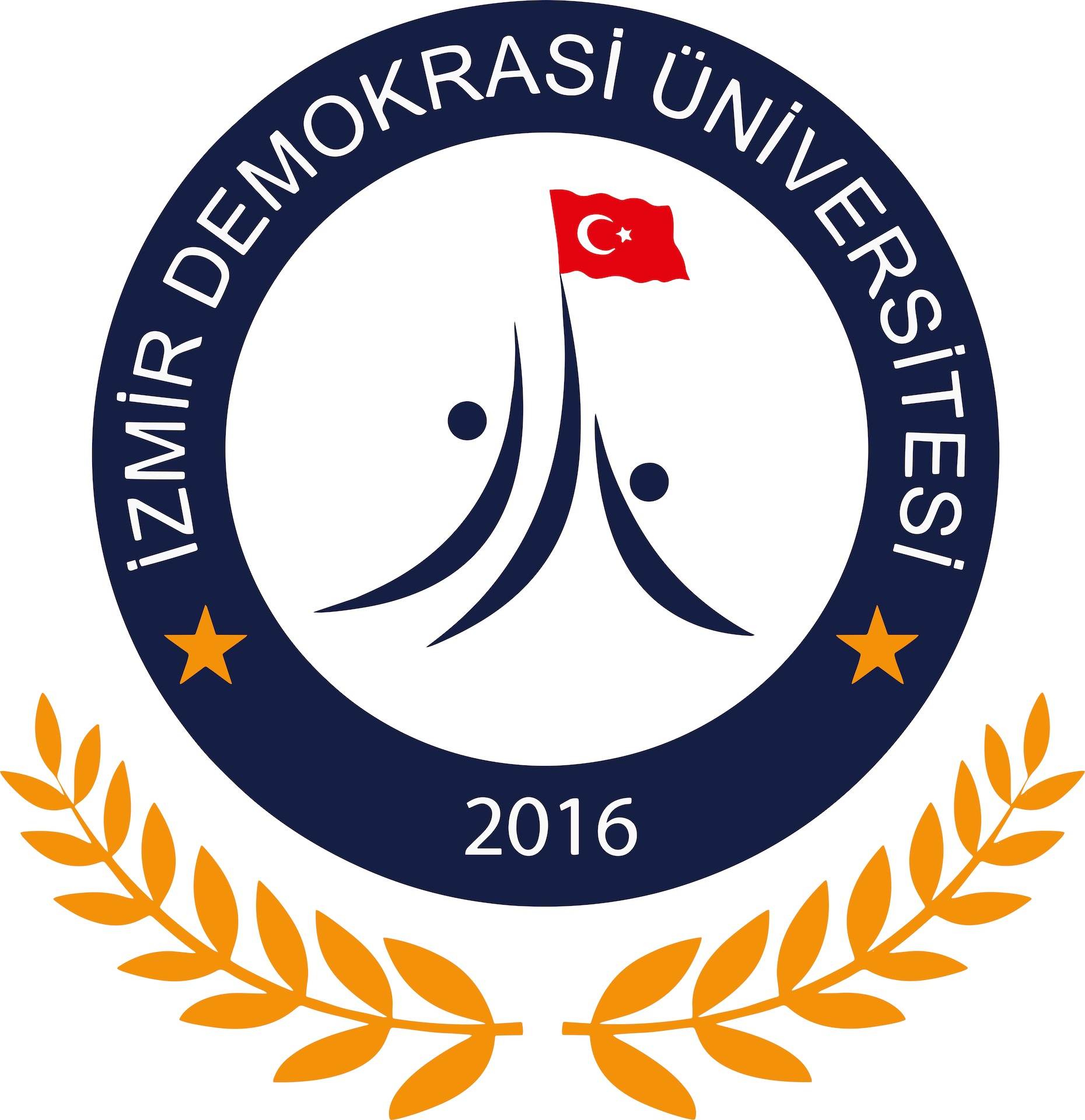  Anabilim Dalı Başkanlığı’na, Anabilim Dalımız Doktora öğrencisi numaralı’in hazırlamış olduğu tezinin dijital kopyası ile birlikte istenen sayıdaki tez nüshasını İzmir Demokrasi Üniversitesi Lisansüstü Eğitim-Öğretim Yönetmeliği’nin ilgili maddesinde öngörüldüğü biçimde  tarihinde tarafıma teslim etmiştir. İntihal yazılımı programından aldığım rapor EK’te olup, benzerlik oranının %20’yi aşmadığı tarafımca tespit edilmiştir.  	Danışmanı olduğum aşağıda bilgileri bulunan öğrencinin tez yazım kurallarına uygun olarak hazırladığı çalışması, tez savunmasına hazırdır.	Bu bağlamda, aşağıda takdirlerinize sunduğum tez jürisinin oluşturulmasını sağlamak üzere, EK’te sunulan belgelerle birlikte konuya ilişkin Anabilim Dalı Kurulu önerisinin Sosyal Bilimler Enstitüsü Müdürlüğü’ne iletilmesi hususunda gereğini saygılarımla arz ederim.													                                   Tarih: DANIŞMANUnvan, Adı-Soyadı ve İmza                                                                                                     ÖĞRENCİADI-SOYADI	: NUMARASI	: PROGRAM ADI	: TEZİN ADI	: TEKLİF EDİLEN TEZ JÜRİSİ ÖNERİSİEKİ:-1 adet Turnitin Raporu Benzerlik endeksi raporunun danışman öğretim üyesi tarafından imzalanmış sayfası.ASILASILASILASILASILUnvanı Adı Soyadı ÜniversiteFakülteAnabilim DalıDanışmanıKurum İçi ÜyeKurum İçi ÜyeKurum Dışı ÜyeKurum Dışı ÜyeYedekYedekYedekYedekYedekUnvanı Adı Soyadı ÜniversiteFakülteAnabilim DalıKurum İçi ÜyeKurum Dışı ÜyeKurum Dışı Üye